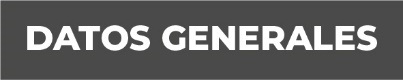 Nombre DANIELA MARTINEZ PEREZGrado de Escolaridad LICENCIATURA EN DERECHOCédula Profesional (Licenciatura) 10522645Teléfono de Oficina 2263183395Correo Electrónico   dmartinezp@fiscaliaveracruz.gob.mxFormación Académica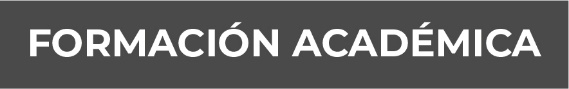 2011-2016Universidad Veracruzana Estudios de Licenciatura en DerechoTrayectoria Profesional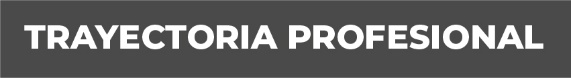 Marzo 2019 a la fechaFiscal Especializada en Investigación De Delitos de Violencia contra la Familia, Mujeres, Niñas, Niños y de Trata de Personas, en Unidad Integral de Justicia del X Distrito Judicial con sede en Jalacingo, Ver. Conocimiento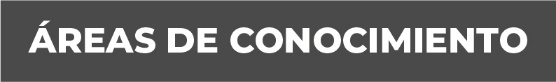 Derecho PenalDerecho LaboralDerecho MercantilDerecho Civil